IndianScout & Scout Sixty.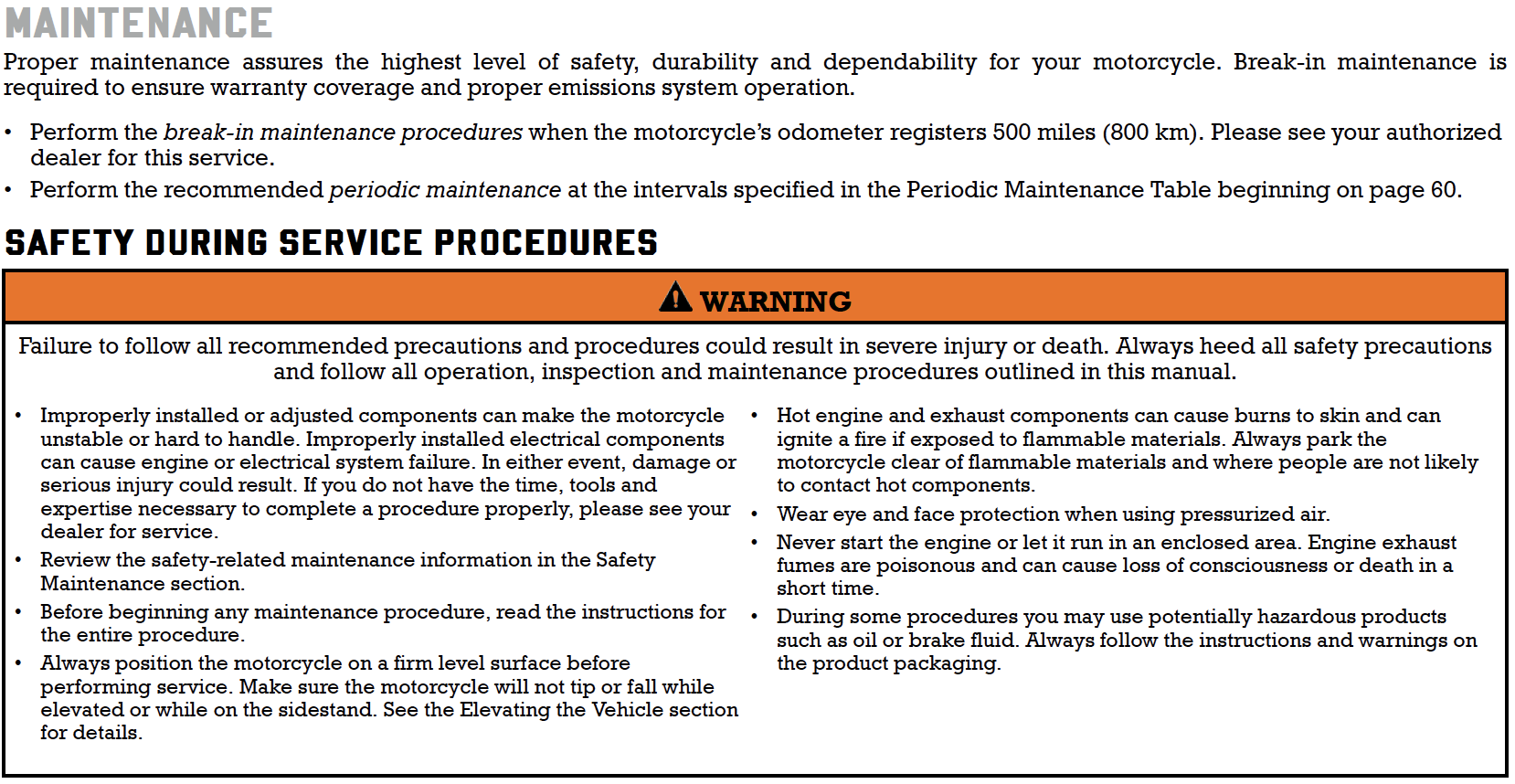 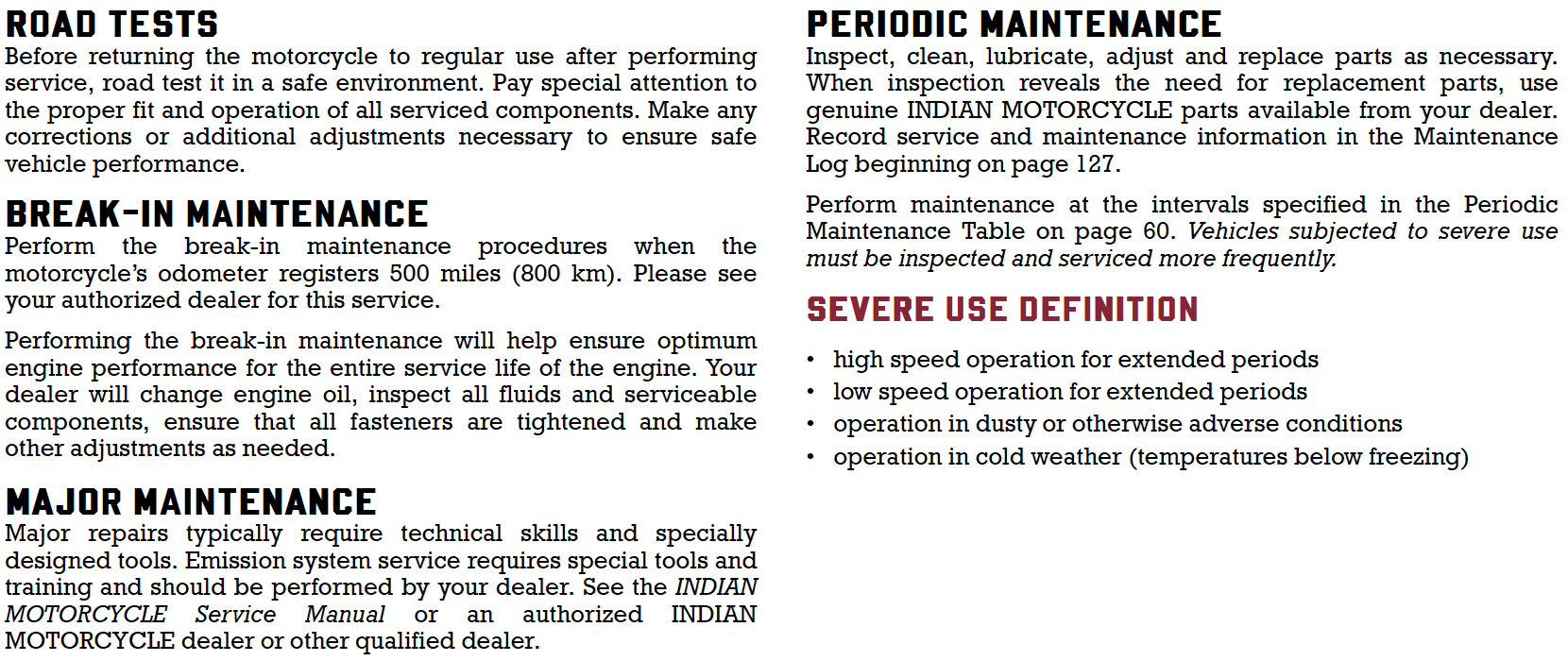 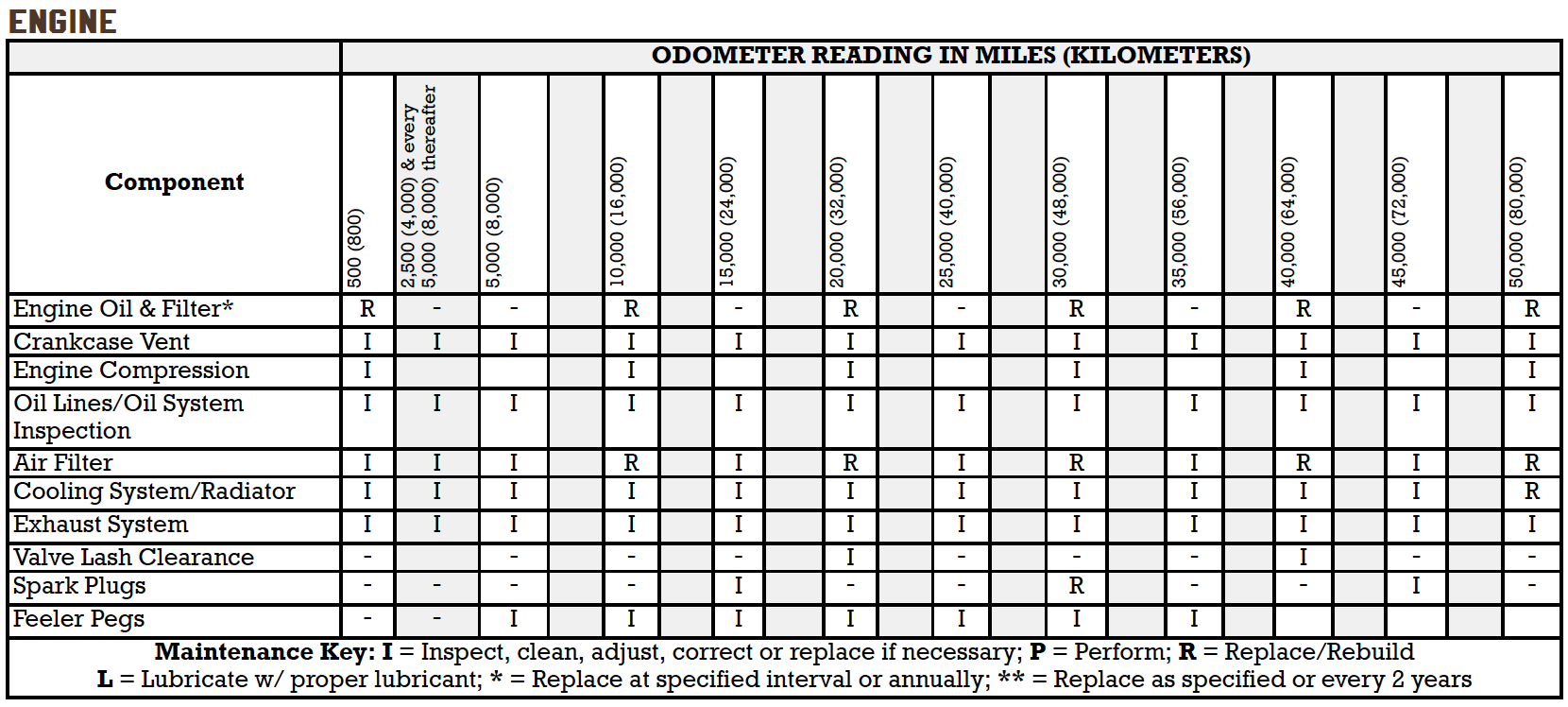 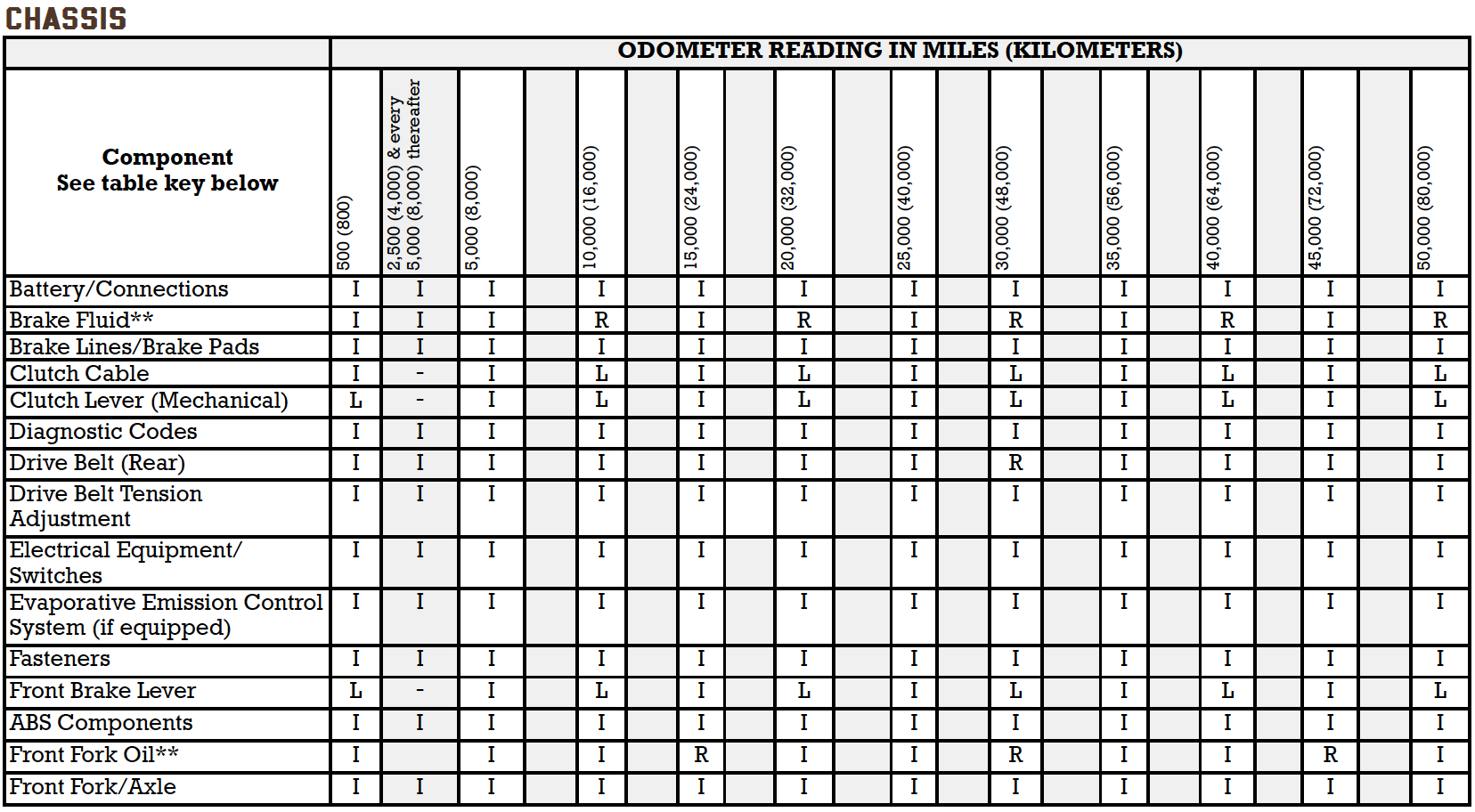 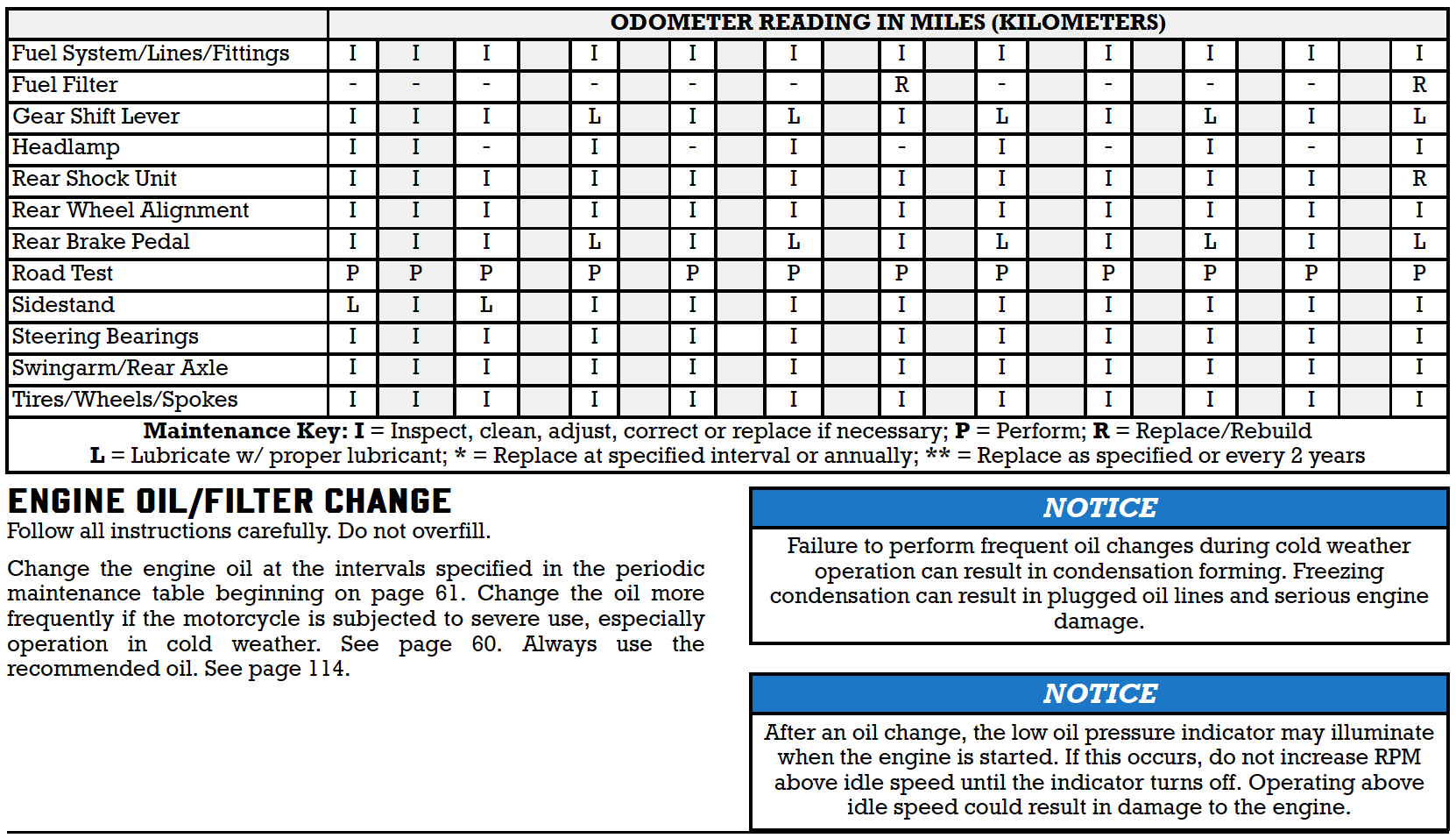 